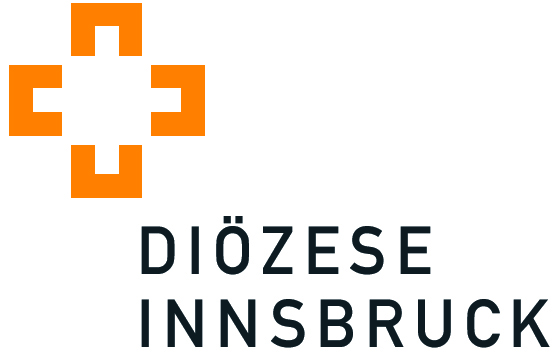 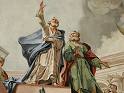 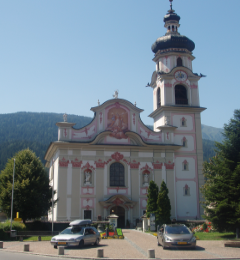 Rot geschrieben – Pfarre GötzensAbkürzungen: P=Peter, E=Ernst, T=Toni, A=Anthony, B=BasileJeden Freitag von 20.00 bis 22.00 Uhr eucharistische Anbetung in der Theresienkirche GötzensPfarramt Götzens: Öffnungszeiten: Dienstag und Donnerstag 9.00 Uhr – 11.00 Uhr, Tel. u. Fax: 32229,e-mail: pfarramt.goetzens@dibk.at, Homepage: www.sr-wm.atIn dringenden Fällen: Pfarrer Dr. Peter Ferner 0676/8730 7290 oder Vikar Dr. Ernst Jäger: 0676/8730 7292Sa. 01.02.11.30 T19.00 Pnach der Messe Tauffeier in GötzensVorabendmesse zu Maria Lichtmess in Götzens – Mitgestaltung: Kirchenchor Mit besonderem Gedenken an: Josef und Marianne Apperl,   JM f. Paula Schlögl,   Franz und Robert Schlögl,         Anna, Hans und Kurti Stahl,   Rosa und Andrä Derfeser,   Blandine Volderauer, Agnes und Gottfried Hofer,   JM f. Monika Bernhard,   Alfred Ulsess und verst. Angehörige, Marie-Lies VolderauerMonatlicher Gebetstag - Eucharistische Anbetung:  Aussetzung des Allerheiligsten und Anbetung bis ca. 21.00 UhrSo. 02.02.08.45 P08.45 10.1519.00DARSTELLUNG DES HERRN – MARIÄ LICHTMESS – BLASIUSSEGENHl. Messe in Götzens für die Pfarrgemeinde als Familienmesse gefeiert. Vorstellung der Erstkommunionkinder und Blasiussegen. Im Anschluß Pfarrcafé im Jungendraum.Mit besonderem Gedenken an: JM f. Franz Schneider,   Stina und Franz Payr, Paul Vargova,   Lebende und Verstorbene der Familien Vargova und PayrHl. Messe in AxamsWortgottesfeier in Grinzens und Hl. Messe in BirgitzJugendgottesdienst in AxamsMo. 03.02.19.00 BHl. Messe in der Theresienkirche in GötzensDi. 04.02.19.00Hl. Messe in BirgitzMi. 05.02.15.3018.30 19.00 EHl. Messe im Haus SebastianBeichtgelegenheitHl. Messe in Götzens mit besonderem Gedenken an: JM f. Hildegard Stöckl und Angehörige der Familien Stöckl und RafflDo. 06.02.14.3019.00 Andacht des ehem. Hilfskreises in der TheresienkircheHl. Messe in GrinzensFr. 07.02.14.00 19.00HERZ-JESU-FREITAG -- KrankenkommunionKreuzwegandacht beim Panoramaweg GötzensHl. Messe in AxamsSa. 08.02.19.00 AVorabendmesse in Götzens mit besonderem Gedenken an: JM f. Hilde Reinalter und Heinrich Reinalter und Angehörige der Familien Pedross und Bretterklieber, JM f. Hans Kapeller,   Josef und Anna Hofer, Eltern und Geschwister, 1. Jahrtag für Hubert NaglSo. 09.02.08.45 08.45 10.1519.005. SONNTAG IM JAHRESKREISWort-Gottes-Feier in Götzens Hl. Messe in AxamsHl. Messe in Grinzens und Hl. Messe in BirgitzHl. Messe in AxamsMo. 10.02.19.00 PHl. Messe in der Theresienkirche in Götzens mit besonderem Gedenken an: Marianne SteineggerDi. 11.02.19.00Hl. Messe in BirgitzMi. 12.02.15.3019.00 PWortgottesdienst im Haus SebastianHl. Messe in Götzens mit besonderem Gedenken an: Franz und Justina,Hans und Gitti Payr Do. 13.02.19.00 Hl. Messe in GrinzensFr. 14.02.19.00Hl. Messe in AxamsSa. 15.02.19.00 PVorabendmesse in Götzens mit besonderem Gedenken an: Paula, Rudi und Toni Holzmann, JM f. Franziska Zach und Angehörige, JM f. Toni Volderauer, Johann HolzknechtSo. 16.02.08.45 E08.4510.15 19.006. SONNTAG IM JAHRESKREISHl. Messe für die Pfarrgemeinde in Götzens mit besonderem Gedenken an: Ernst, Lisbeth und Stephanie EigentlerWort-Gottes Feier in AxamsHl. Messe in Grinzens und in BirgitzHl. Messe in AxamsMo. 17.02.19.00 PHl. Messe in der Theresienkirche in GötzensDi. 18.02.19.0019.45Hl. Messe in BirgitzBibelrunde im Widum Axams: „biblischer Stolperstein“Mi. 19.02.15.30 19.00 AHl. Messe im Haus Sebastian Hl. Messe in Götzens mit besonderem Gedenken an: JM f. Juliane HolzmannDo. 20.02.19.00 Hl. Messe in GrinzensFr. 21.02.19.00Hl. Messe in AxamsSa. 22.02.19.00 AVorabendmesse in Götzens mit besonderem Gedenken an: JM f. Brigitte Hirsch, JM f. Walburga Stöckl und Angehörige der Familien Stöckl und Raffl Das Ewige Licht brennt zur Ehre Gottes und für Franz und Gertraud ZangerleSo. 23.02.08.45 B08.4510.15 19.007. SONNTAG IM JAHRESKREISHl. Messe für die Pfarrgemeinde in Götzens mit besonderem Gedenken an: Josef Hofer, Eltern und GeschwisterHl. Messe in AxamsHl. Messe in Grinzens und Wort-Gottes-Feier in BirgitzHl. Messe in AxamsMo. 24.02.19.00 PHl. Messe in der Theresienkirche in GötzensDi. 25.02.19.00Hl. Messe in BirgitzMi. 26.02.15.30 19.00 A & B19.00ASCHERMITTWOCHWortgottesdienst im Haus Sebastian mit AschenkreuzauflegungWortgottesdienst in Götzens mit AschenkreuzauflegungWortgottesdienst in Axams, Birgitz und Grinzens Do. 27.02.19.00 Hl. Messe in GrinzensFr. 28.02.ab 08.0019.00Eucharistische Anbetung bis 19.00 h im Anliegen für unsere Kranken im Seelsorgeraum in der Pfarrkirche AxamsHl. Messe in AxamsSa. 29.02.14.00 T18.00 19.00 ETauffeier in GötzensBeginn der Gebetswoche um geistliche Berufe in der TheresienkircheVorabendmesse in Götzens mit besonderem Gedenken an: Justina Beiler, Ernst Singer und verstorbene Angehörige, Marianne Pfurtscheller, die Armen Seelen 1. Jahrtag für Evelyn Pfurtscheller So.01.03.08.45 P08.4510.15 19.001. FASTENSONNTAGFamiliengottesdienst in Götzens für die Pfarrgemeinde. Danach Fastensuppe.Mit besonderem Gedenken an: Oswald Jenewein 1. Jahrtag für Franz Prader Hl. Messe in AxamsHl. Messe in Birgitz und Wort-Gottes-Feier in GrinzensHl. Messe in Axams